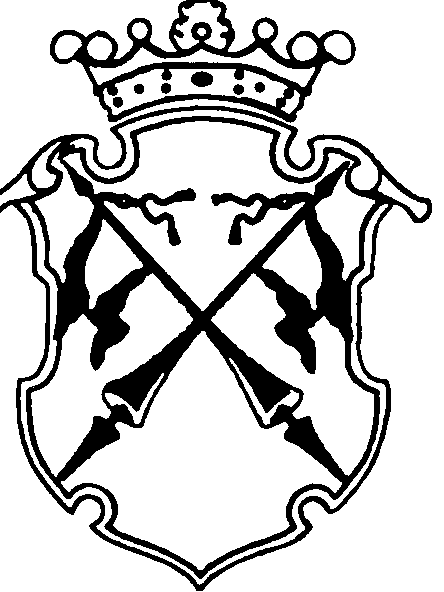 РЕСПУБЛИКА   КАРЕЛИЯКОНТРОЛЬНО-СЧЕТНЫЙ КОМИТЕТСОРТАВАЛЬСКОГО МУНИЦИПАЛЬНОГО РАЙОНАФИНАНСОВО-ЭКОНОМИЧЕСКАЯ ЭКСПЕРТИЗАна проект постановления администрацииСортавальского муниципального района«Об утверждении муниципальной программы администрации Сортавальского муниципального района «Социальная поддержка населения Сортавальского муниципального района» на 2018-2022 годы»«13» сентября 2017 г.                                                                               № 44Основание для проведения экспертизы: п.7 ч.2 статьи 9 федерального закона от 07.02.2011г. №6-ФЗ «Об общих принципах организации и деятельности контрольно-счетных органов субъектов Российской Федерации и муниципальных образований», ч.2 статьи 157 Бюджетного Кодекса РФ, п.7 статьи 7 Положения о контрольно-счетном комитете Сортавальского муниципального района, утвержденного Решением Совета Сортавальского муниципального района от 26.01.2012г. №232, подпункт 3 п.1 статьи 5 «Положения о бюджетном процессе в Сортавальском муниципальном районе», утвержденного Решением Совета Сортавальского муниципального района от 24.12.2015г. №171 Цель экспертизы : оценка финансово-экономических обоснований на предмет обоснованности расходных обязательств бюджета Сортавальского муниципального района в проекте постановления администрации Сортавальского муниципального района «Об утверждении муниципальной программы администрации Сортавальского муниципального района «Социальная поддержка населения Сортавальского муниципального района» на 2018-2022 годы».Предмет экспертизы : проект постановления администрации Сортавальского муниципального района «Об утверждении муниципальной программы администрации Сортавальского муниципального района «Социальная поддержка населения Сортавальского муниципального района» на 2018-2022 годы» .Контрольно-счетный комитет Сортавальского муниципального района произвел экспертизу представленных Отделом социальной работы администрации Сортавальского муниципального района документов по проекту Постановления администрации Сортавальского муниципального района «Об утверждении муниципальной программы администрации Сортавальского муниципального района «Социальная поддержка населения Сортавальского муниципального района» на 2018-2022 годы»Рассмотрены следующие материалы по указанному проекту: 1. Проект постановления администрации Сортавальского муниципального района «Об утверждении муниципальной программы администрации Сортавальского муниципального района «Социальная поддержка населения Сортавальского муниципального района» на 2018-2022 годы» (далее – Постановление) - на 1 л. Проект приложения к постановлению «Муниципальная программа администрации Сортавальского муниципального района «Социальная поддержка населения Сортавальского муниципального района» на 2018-2022 годы» (далее- МП)  - на 29 л.Приложение 1 к муниципальной программе администрации Сортавальского муниципального района «Социальная поддержка населения Сортавальского муниципального района» на 2018-2022 годы». Подпрограмма 1 муниципальной программы «Адресная социальная помощь» – 10 л.Приложение 2 к муниципальной программе администрации Сортавальского муниципального района «Социальная поддержка населения Сортавальского муниципального района» на 2018-2022 годы». Подпрограмма 2 муниципальной программы «Создание условий для оказания медицинской помощи населению в Кааламском сельском поселении»-5 л.Приложение 3 к муниципальной программе администрации Сортавальского муниципального района «Социальная поддержка населения Сортавальского муниципального района» на 2018-2022 годы». Подпрограмма 3 муниципальной программы «Обеспечение жильем молодых семей в Сортавальском муниципальном районе» на 2018-2020 годы»  – 12л. Приложение 4 к муниципальной программе администрации Сортавальского муниципального района «Социальная поддержка населения Сортавальского муниципального района» на 2018-2022 годы». Подпрограмма 4 «Повышение эффективности и качества услуг в сфере социального обслуживания населения Сортавальского муниципального района. -11л.Таблица 6 «План реализации Муниципальной программы администрации Сортавальского муниципального района «Социальная поддержка населения Сортавальского муниципального района» на 2018-2022 годы». На 2018 год и плановый период-10 л.Рассмотрев указанные документы, Контрольно-счетный комитет Сортавальского муниципального района пришел к следующим выводам:Полномочия по установлению расходных обязательств не подтверждены. Вопросы социальной поддержки исключены из перечня вопросов местного значения муниципальных районов, соответствующие полномочия отнесены к компетенции субъектов РФ.Стратегия социально-экономического развития Сортавальского муниципального района на момент проведения экспертизы не утверждена. Согласно п.2 Порядка разработки, реализации и оценки эффективности муниципальных программ Сортавальского муниципального района, утвержденного распоряжением администрации Сортавальского муниципального района от 11.07.2017г. №649 (далее- Порядок) муниципальной программой является система мероприятий, взаимоувязанных по задачам, срокам осуществления и ресурсам, направленных на достижение приоритетов и целей социально-экономического развития Сортавальского муниципального района. Следовательно, определить соответствие направления цели и задач МП на достижение приоритетов и целей социального-экономического развития Сортавальского муниципального района не представляется возможным.  Паспорт муниципальной программы содержит все разделы приведенные в форме согласно Приложению №1 к Порядку .Цель МП «Совершенствование системы социальной поддержки отдельных категорий граждан» не соответствует наименованию МП «Социальная поддержка населения Сортавальского муниципального района», т.к. система социальной защиты включает в себя: социальные гарантии, социальное страхование и социальную поддержку, т.о. наименование МП охватывает только одну из составляющих системы. Социальная поддержка предоставляется социально уязвимым группам населения — инвалидам, одиноким пенсионерам, безнадзорным детям, лицам, освободившимся из мест лишения свободы, и прочим гражданам, не способным в силу тех или иных причин обеспечить себе доход. Планируемые задачи муниципальной программы «Привлечение внимания граждан  к социально значимым событиям, улучшение социального и психологического состояния отдельных категорий граждан» и «Проведение эффективной кадровой политики, повышение заинтересованности работников в труде и поднятие престижа профессии социального работника» не направлены на защиту населения и поддержку социально уязвимых слоев населения района. В нарушение п. 17 р. II Порядка Целевые индикаторы муниципальной программы не носят измеряемый характер, а также не позволяют оценить прогресс в достижении цели и решении поставленных задач программы.В нарушение п.18 р. II Порядка в «Сведениях о показателях (индикаторах) муниципальной программы Сортавальского муниципального района подпрограмм муниципальной программы и их значения» отсутствует увязка показателей подпрограмм с показателями, характеризующими достижение цели и решение задач муниципальной программы.Ожидаемый результат по мероприятиям задачи 1 подпрограммы 1 – «привлечение внимания граждан» не отвечает цели подпрограммы «социальная поддержка»Цель 2 подпрограммы 1 «стабилизация эпидемиологической ситуации в районе» не соответствует сфере реализации муниципальной программы «социальная защита»Ожидаемый результат по мероприятиям подпрограммы 3 «участие молодых семей» не отвечает цели «Государственная поддержка жилищной проблемы молодых семей…»По задаче 2 подпрограммы 4 отсутствует информация об основных мероприятиях. Показатели финансового обеспечения муниципальной программы приведены без финансово-экономического обоснования (расчетов), поэтому дать оценку обоснованности не представляется возможным. В соответствии с п.21 р. II Порядка в текстовой части МП приведены меры минимизации рисков.В паспорта подпрограмм добавлен раздел «показатели результатов подпрограмм», которого нет в таблице 5 приложения №2 к Порядку.ЗАКЛЮЧЕНИЕ: Контрольно-счетный комитет Сортавальского муниципального района, проверив представленные Отделом социальной работы администрации СМР документы по проекту Постановления администрации Сортавальского муниципального района «Об утверждении муниципальной программы администрации Сортавальского муниципального района «Социальная поддержка населения Сортавальского муниципального района» на 2018-2022 годы» рекомендует отклонить проект данной муниципальной программы в связи с тем, что он требует доработки.Председатель Контрольно-счетного комитетаСортавальского муниципального района                  		Н.А. Астафьева